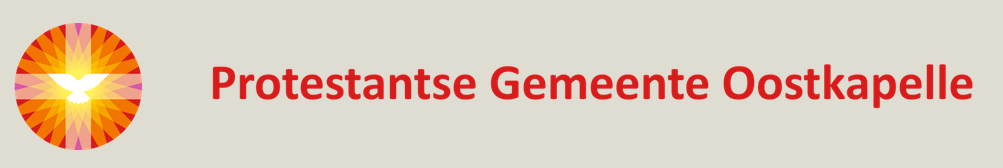 Orde van dienst 22 augustus ’21 Orgelspel vooraf: Variaties over psalm 116 God heb ik liefWelkom en mededelingenAanvangslied  Lied 207;1,3,4Stil gebedVotum en GroetPsalm 84;1,6LeefregelsPsalm 119;65Gebed en SchriftlezingOrgelspel: variatie over psalm 23PreekLied 340b (Gezongen geloofsbelijdenis)Dankgebed en voorbede (Onze Vader)Lied 418;1,2,3ZegenOrgelspel: Ballo del granduca